Massachusetts Department of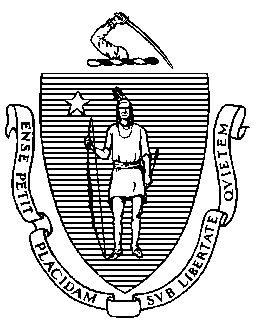 Elementary and Secondary Education75 Pleasant Street, Malden, Massachusetts 02148-4906 	Telephone: (781) 338-3000                                                                                                                 TTY: N.E.T. Relay 1-800-439-2370MEMORANDUMAt its meeting in February 2013, the Board of Elementary and Secondary Education (Board) voted to authorize the Commissioner to act on its behalf in “(a) granting charter renewals that do not involve probation; (b) approving charter amendments that do not involve changes in grade span, maximum enrollment, or districts served; and (c) removing or continuing conditions imposed on charters of charter schools; provided that the Commissioner shall report to the Board on all charter renewals, charter amendments, and conditions that have been so approved; and provided further, that the Commissioner shall notify the Board in advance of all such intended actions, and a Board member may request that the Commissioner place the charter matter(s) on the agenda of the Board for discussion and action.”On January 12, 2017, I notified the Board that I intended to renew, without conditions, the charters of five schools: Brooke Charter School (Brooke); Dudley Street Neighborhood Charter School (DSNCS); KIPP Academy Boston Charter School (KABCS); Pioneer Valley Chinese Immersion Charter School (PVCICS); and Veritas Preparatory Charter School (VPCS). In addition, in a separate memorandum sent to the Board on January 12, 2017, I notified the Board that I intended to renew and remove the conditions from the charter of Global Learning Charter Public School (GLCPS). No Board member requested that any of these matters be brought to the full Board for review. I am now notifying the Board that I have renewed the charters of these six schools. In addition, on January 12, 2017, I notified the Board that I intended to remove the condition on the Community Charter School of Cambridge (CCSC) relating to enrolling more than 20 percent of its total population from outside its chartered region. No Board member requested that this matter be brought to the full Board for review. I am now notifying the Board that I have removed the condition on CCSC. Summary information regarding the six schools being renewed is provided in this memorandum. Each charter is renewed for the period of July 1, 2017 through June 30, 2022. The charter of each school is renewed for the maximum enrollment, grades served, and district(s) served, as described below. Summary information regarding CCSC is also provided in this memorandum. All of the schools shall operate in accordance with the provisions of G.L. c. 71, § 89; 603 CMR 1.00; and all other applicable state and federal laws and regulations and such additional conditions as the Commissioner or the Board may establish, all of which shall be deemed conditions of the charter. Brooke Charter SchoolDudley Street Neighborhood Charter SchoolGlobal Learning Charter Public SchoolKIPP Academy Boston Charter SchoolPioneer Valley Chinese Immersion Charter SchoolVeritas Preparatory Charter School Community Charter School of Cambridge – Removal of condition**************If you have any questions or require additional information, please contact Alison Bagg, Director (781-338-3218); Cliff Chuang, Senior Associate Commissioner, (781-338-3222); or me. Attachments: Charter Schools – Notification of Intended Actions and Report on Condition for Community Charter School of CambridgeMitchell D. Chester, Ed.D.CommissionerTo:Members of the Board of Elementary and Secondary EducationFrom:	Mitchell D. Chester, Ed.D., CommissionerDate:	February 17, 2017Subject:Charter Schools – Charters Renewed for Brooke Charter School; Dudley Street Neighborhood Charter School; Global Learning Charter Public School; KIPP Academy Boston Charter School; Pioneer Valley Chinese Immersion Charter School; and Veritas Preparatory Charter School; and Action Taken for the Community Charter School of Cambridge Exceeds Meets Partially Meets Falls Far BelowCriteriaBrookeDSNCSGLCPSKABCSPVCICSVPCSFaithfulness to Charter1. Mission and Key Design       Elements Exceeds Meets Meets Partially Meets Meets MeetsFaithfulness to Charter2. Access and Equity Meets Meets Meets Meets Partially Meets MeetsFaithfulness to Charter3. Compliance Partially Meets Meets Partially Meets Partially Meets Meets Partially MeetsFaithfulness to Charter4. Dissemination Exceeds Meets Meets Meets Meets MeetsAcademic Program Success5. Student PerformanceLevel: 1Percentile: 90thLevel: Insufficient Data Percentile: Insufficient DataLevel: 2Percentile: 35thLevel: 1Percentile: 40th Level: 1Percentile: 98thLevel: Insufficient dataPercentile: 56thOrganizational Viability9. Governance Meets Partially Meets Meets Meets Partially Meets MeetsCommissioner ActionUnconditional Renewal Unconditional Renewal Unconditional RenewalUnconditional RenewalUnconditional RenewalUnconditional RenewalType of Charter(Commonwealth or Horace Mann)CommonwealthLocationBoston, Roslindale, MattapanRegional or Non-RegionalRegionalDistricts in Region (if applicable)Boston, ChelseaYear Opened2002Year(s) Renewed(if applicable)2007, 2012Maximum Enrollment2,221Current Enrollment1,608Chartered Grade SpanK-12Current Grade SpanK-9Students on Waitlist2,414Current Age of School15 yearsMission StatementTo provide an academically rigorous public education to students from the cities of Boston and Chelsea that will ensure that they are prepared to enter into and succeed in college.Mission StatementTo provide an academically rigorous public education to students from the cities of Boston and Chelsea that will ensure that they are prepared to enter into and succeed in college.Mission StatementTo provide an academically rigorous public education to students from the cities of Boston and Chelsea that will ensure that they are prepared to enter into and succeed in college.Mission StatementTo provide an academically rigorous public education to students from the cities of Boston and Chelsea that will ensure that they are prepared to enter into and succeed in college.Type of Charter(Commonwealth or Horace Mann)Horace MannLocationBostonRegional or Non-RegionalNon-RegionalDistricts in Region (if applicable)N/AYear Opened2012Year(s) Renewed(if applicable)N/AMaximum Enrollment325Current Enrollment292Chartered Grade SpanPK-5Current Grade SpanPK-5Students on Waitlist761Current Age of School5 yearsMission StatementThe Dudley Street School has a three-part mission:To provide a world class education for all students, preparing them for long-term academicsuccess and responsible civic engagement;To serve as a driver of human and social capital development, preparing outstanding newteachers to drive excellent student outcomes throughout Boston; andTo serve as a partner in catalyzing improvement of all schools in the Dudley areaMission StatementThe Dudley Street School has a three-part mission:To provide a world class education for all students, preparing them for long-term academicsuccess and responsible civic engagement;To serve as a driver of human and social capital development, preparing outstanding newteachers to drive excellent student outcomes throughout Boston; andTo serve as a partner in catalyzing improvement of all schools in the Dudley areaMission StatementThe Dudley Street School has a three-part mission:To provide a world class education for all students, preparing them for long-term academicsuccess and responsible civic engagement;To serve as a driver of human and social capital development, preparing outstanding newteachers to drive excellent student outcomes throughout Boston; andTo serve as a partner in catalyzing improvement of all schools in the Dudley areaMission StatementThe Dudley Street School has a three-part mission:To provide a world class education for all students, preparing them for long-term academicsuccess and responsible civic engagement;To serve as a driver of human and social capital development, preparing outstanding newteachers to drive excellent student outcomes throughout Boston; andTo serve as a partner in catalyzing improvement of all schools in the Dudley areaType of Charter(Commonwealth or Horace Mann)CommonwealthLocationNew BedfordRegional or Non-RegionalNon-RegionalDistricts in Region (if applicable)N/AYear Opened2007Year(s) Renewed(if applicable)2012Maximum Enrollment500Current Enrollment507Chartered Grade Span5-12Current Grade Span5-12Students on Waitlist372 Current Age of School10 yearsMission StatementThe mission of Global Learning Charter Public School is to ensure that all students achieve academic excellence, are ready for the rigors of higher education, and master essential skills that prepare them for the economic, social, and civic challenges of a 21st century, global society. Our central mission is to teach and inspire the mind, body, and spirit of our students so that they can succeed in any cultural or academic setting.Mission StatementThe mission of Global Learning Charter Public School is to ensure that all students achieve academic excellence, are ready for the rigors of higher education, and master essential skills that prepare them for the economic, social, and civic challenges of a 21st century, global society. Our central mission is to teach and inspire the mind, body, and spirit of our students so that they can succeed in any cultural or academic setting.Mission StatementThe mission of Global Learning Charter Public School is to ensure that all students achieve academic excellence, are ready for the rigors of higher education, and master essential skills that prepare them for the economic, social, and civic challenges of a 21st century, global society. Our central mission is to teach and inspire the mind, body, and spirit of our students so that they can succeed in any cultural or academic setting.Mission StatementThe mission of Global Learning Charter Public School is to ensure that all students achieve academic excellence, are ready for the rigors of higher education, and master essential skills that prepare them for the economic, social, and civic challenges of a 21st century, global society. Our central mission is to teach and inspire the mind, body, and spirit of our students so that they can succeed in any cultural or academic setting.Type of Charter(Commonwealth or Horace Mann)CommonwealthLocationBostonRegional or Non-RegionalNon-RegionalDistricts in Region (if applicable)N/AYear Opened2012Year(s) Renewed(if applicable)N/AMaximum Enrollment588Current Enrollment505Chartered Grade SpanK-8Current Grade SpanK-2, 5-8Students on Waitlist655Current Age of School5 yearsMission StatementThe mission of KIPP Academy Boston Charter School is to create a school environment where students develop the academic skills, intellectual habits and character traits necessary to maximize their potential in high school, college and the world beyond.  Mission StatementThe mission of KIPP Academy Boston Charter School is to create a school environment where students develop the academic skills, intellectual habits and character traits necessary to maximize their potential in high school, college and the world beyond.  Mission StatementThe mission of KIPP Academy Boston Charter School is to create a school environment where students develop the academic skills, intellectual habits and character traits necessary to maximize their potential in high school, college and the world beyond.  Mission StatementThe mission of KIPP Academy Boston Charter School is to create a school environment where students develop the academic skills, intellectual habits and character traits necessary to maximize their potential in high school, college and the world beyond.  Type of Charter(Commonwealth or Horace Mann)CommonwealthLocationHadleyRegional or Non-RegionalRegionalDistricts in Region (if applicable)39Year Opened2007Year(s) Renewed2012Maximum Enrollment584Current Enrollment471Chartered Grade SpanK-12Current Grade SpanK-12Students on Waitlist116Current Age of School10 yearsMission StatementThe Pioneer Valley Chinese Immersion Charter School (PVCICS) is a K-12th grade educational program that produces academically strong students highly proficient in Chinese and English. The program goals are:• To develop proficiency in Mandarin Chinese.• To maintain and extend students’ proficiency in English.• To develop high levels of academic attainment, meeting or exceeding national and state standards, through rigorous study and instruction aligned with the Massachusetts Curriculum Frameworks.• To develop students’ understanding of other cultures and the ability to interact successfully with others whose language and/or culture differs from their own.PVCICS serves the Pioneer Valley region and offers a diverse group of students an innovative educational opportunity unavailable elsewhere in Massachusetts. PVCICS works to disseminate the school’s experiences and serves as a resource for schools trying to develop similar programs.Mission StatementThe Pioneer Valley Chinese Immersion Charter School (PVCICS) is a K-12th grade educational program that produces academically strong students highly proficient in Chinese and English. The program goals are:• To develop proficiency in Mandarin Chinese.• To maintain and extend students’ proficiency in English.• To develop high levels of academic attainment, meeting or exceeding national and state standards, through rigorous study and instruction aligned with the Massachusetts Curriculum Frameworks.• To develop students’ understanding of other cultures and the ability to interact successfully with others whose language and/or culture differs from their own.PVCICS serves the Pioneer Valley region and offers a diverse group of students an innovative educational opportunity unavailable elsewhere in Massachusetts. PVCICS works to disseminate the school’s experiences and serves as a resource for schools trying to develop similar programs.Mission StatementThe Pioneer Valley Chinese Immersion Charter School (PVCICS) is a K-12th grade educational program that produces academically strong students highly proficient in Chinese and English. The program goals are:• To develop proficiency in Mandarin Chinese.• To maintain and extend students’ proficiency in English.• To develop high levels of academic attainment, meeting or exceeding national and state standards, through rigorous study and instruction aligned with the Massachusetts Curriculum Frameworks.• To develop students’ understanding of other cultures and the ability to interact successfully with others whose language and/or culture differs from their own.PVCICS serves the Pioneer Valley region and offers a diverse group of students an innovative educational opportunity unavailable elsewhere in Massachusetts. PVCICS works to disseminate the school’s experiences and serves as a resource for schools trying to develop similar programs.Mission StatementThe Pioneer Valley Chinese Immersion Charter School (PVCICS) is a K-12th grade educational program that produces academically strong students highly proficient in Chinese and English. The program goals are:• To develop proficiency in Mandarin Chinese.• To maintain and extend students’ proficiency in English.• To develop high levels of academic attainment, meeting or exceeding national and state standards, through rigorous study and instruction aligned with the Massachusetts Curriculum Frameworks.• To develop students’ understanding of other cultures and the ability to interact successfully with others whose language and/or culture differs from their own.PVCICS serves the Pioneer Valley region and offers a diverse group of students an innovative educational opportunity unavailable elsewhere in Massachusetts. PVCICS works to disseminate the school’s experiences and serves as a resource for schools trying to develop similar programs.Type of Charter(Commonwealth or Horace Mann)CommonwealthLocationSpringfieldRegional or Non-RegionalNon-RegionalDistricts in Region (if applicable)N/AYear Opened2012Year(s) Renewed(if applicable)N/AMaximum Enrollment324Current Enrollment313Chartered Grade Span5-8Current Grade Span5-8Students on Waitlist273Current Age of School5 yearsMission StatementVeritas Preparatory Charter School prepares scholars in grades 5 to 8 to compete, achieve, and succeed in high school, college, and beyond.Mission StatementVeritas Preparatory Charter School prepares scholars in grades 5 to 8 to compete, achieve, and succeed in high school, college, and beyond.Mission StatementVeritas Preparatory Charter School prepares scholars in grades 5 to 8 to compete, achieve, and succeed in high school, college, and beyond.Mission StatementVeritas Preparatory Charter School prepares scholars in grades 5 to 8 to compete, achieve, and succeed in high school, college, and beyond.Type of Charter(Commonwealth or Horace Mann)CommonwealthLocationCambridgeRegional or Non-RegionalNon-RegionalDistricts in Region (if applicable)N/AYear Opened2005Year(s) Renewed(if applicable)N/AMaximum Enrollment360 Current Enrollment374Chartered Grade Span6-12Current Grade Span6-12Students on Waitlist311Current Age of School11 yearsMission StatementCommunity Charter School of Cambridge combines challenging academics with creative use of technology and real-world experience to prepare a diverse student body, grades 6-12, for post-secondary success and productive citizenship. CCSC students are excellent problem solvers and communicators who contribute to their community through internships and other field experiences.Mission StatementCommunity Charter School of Cambridge combines challenging academics with creative use of technology and real-world experience to prepare a diverse student body, grades 6-12, for post-secondary success and productive citizenship. CCSC students are excellent problem solvers and communicators who contribute to their community through internships and other field experiences.Mission StatementCommunity Charter School of Cambridge combines challenging academics with creative use of technology and real-world experience to prepare a diverse student body, grades 6-12, for post-secondary success and productive citizenship. CCSC students are excellent problem solvers and communicators who contribute to their community through internships and other field experiences.Mission StatementCommunity Charter School of Cambridge combines challenging academics with creative use of technology and real-world experience to prepare a diverse student body, grades 6-12, for post-secondary success and productive citizenship. CCSC students are excellent problem solvers and communicators who contribute to their community through internships and other field experiences.